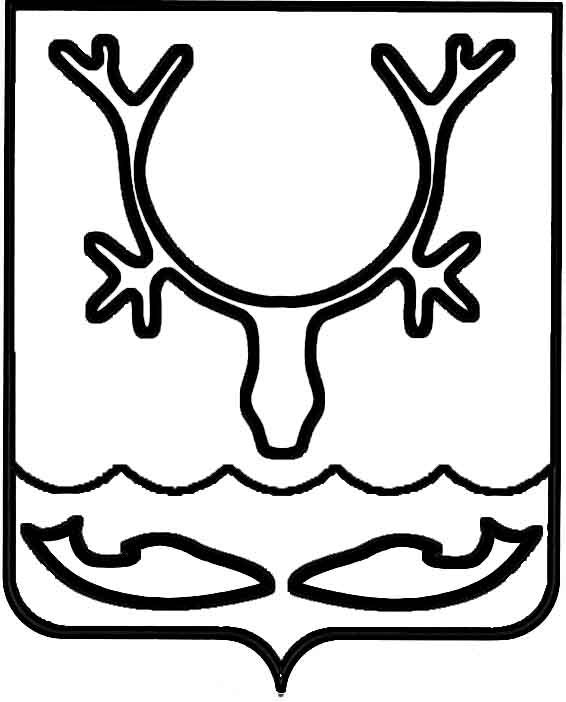 Администрация МО "Городской округ "Город Нарьян-Мар"ПОСТАНОВЛЕНИЕот “____” __________________ № ____________		г. Нарьян-МарВ соответствии с Постановлением Правительства Российской Федерации                          от 28.02.2018 № 205 "О внесении изменений в некоторые акты Правительства Российской Федерации по вопросам исполнения государственных функций Федеральной службой по экологическому, технологическому и атомному надзору",                а также кадровыми изменениями в организациях, представители которых включены             в состав межведомственной комиссии по признанию помещений жилыми помещениями, жилых помещений непригодными для проживания и многоквартирных домов аварийными и подлежащими сносу или реконструкции Администрация                  МО "Городской округ "Город Нарьян-Мар"П О С Т А Н О В Л Я Е Т:Внести в постановление Администрации МО "Городской округ "Город Нарьян-Мар" от 03.04.2014 № 887 "О межведомственной комиссии по признанию помещений жилыми помещениями, жилых помещений непригодными                              для проживания и многоквартирных домов аварийными и подлежащими сносу                    или реконструкции" изменение, изложив Приложение № 1 в следующей редакции:"Приложение № 1СОСТАВмежведомственной комиссии по признанию помещений жилыми помещениями, жилых помещений непригодными для проживания и многоквартирных домов аварийными и подлежащими сносу или реконструкции2.	Признать утратившим силу постановление Администрации муниципального образования "Городской округ "Город Нарьян-Мар" от 04.09.2017 № 1058                           "О внесении изменений в состав межведомственной комиссии по признанию помещений жилыми помещениями, жилых помещений непригодными                                для проживания и многоквартирных домов аварийными и подлежащими сносу                 или реконструкции".3.	Настоящее постановление вступает в силу со дня его официального опубликования.1306.2018399О внесении изменений в состав межведомственной комиссии по признанию помещений жилыми помещениями, жилых помещений непригодными для проживания             и многоквартирных домов аварийными                 и подлежащими сносу или реконструкцииБережной Андрей Николаевич– первый заместитель главы Администрации МО "Городской округ "Город Нарьян-Мар", председатель комиссии;Черноусов Александр Владимирович– начальник управления строительства, ЖКХ                                           и градостроительной деятельности Администрации МО "Городской округ "Город Нарьян-Мар", заместитель председателя комиссии;Лисиценский Алексей Владимирович– ведущий инженер отдела ЖКХ, дорожного хозяйства                          и благоустройства управления строительства, ЖКХ                              и градостроительной деятельности Администрации МО "Городской округ "Город Нарьян-Мар", секретарь комиссии.Члены комиссии:Брезкин Виталий ВикторовичДинискина Елена АнатольевнаЕнютинОлег ВячеславовичКирхар Наталья ВячеславовнаЛяпунов Петр НиколаевичМазченкоСветлана АндреевнаРябова Анна СергеевнаРуденко Анатолий ВикторовичСауков Игорь НиколаевичХабаров Алексей ФедоровичХромцова Алена АлексеевнаЧипсанов Алексей ВасильевичЧуклин Александр Григорьевич– врио главного врача ФБУЗ "Центр гигиены                                  и эпидемиологии в НАО" (по согласованию);– начальник управления муниципального имущества                       и земельных отношений Администрации МО "Городской округ "Город Нарьян-Мар";– начальник Ненецкого отдела Управления Федеральной службы государственной регистрации, кадастра                                и картографии по Архангельской области и Ненецкому автономному округу (по согласованию);– руководитель Управления Федеральной службы                        по надзору в сфере защиты прав потребителей                           и благополучия человека по НАО (по согласованию);– ведущий консультант отдела государственного жилищного надзора и лицензионного контроля Госстройжилнадзора НАО (по согласованию);– старший инженер отдела надзорной деятельности                          и профилактической работы главного управления МЧС России по НАО (по согласованию);– начальник отдела ЖКХ, дорожного хозяйства                                и благоустройства управления строительства, ЖКХ                          и градостроительной деятельности Администрации МО "Городской округ "Город Нарьян-Мар";– начальник отдела по жилищным вопросам управления муниципального имущества и земельных отношений Администрации МО "Городской округ "Город Нарьян-Мар";– начальник правового управления Администрации МО "Городской округ "Город Нарьян-Мар";– ведущий менеджер отдела ЖКХ, дорожного хозяйства                    и благоустройства управления строительства, ЖКХ                          и градостроительной деятельности Администрации МО "Городской округ "Город Нарьян-Мар";– начальник отделения по НАО филиала АО "Ростехинвентаризация – Федеральное БТИ"                              (по согласованию);– ведущий юрисконсульт отдела муниципального контроля Администрации МО "Городской округ "Город Нарьян-Мар";– директор МКУ "Управление городского хозяйства                          г. Нарьян-Мара" (по согласованию).".И.о. главы МО "Городской округ "Город Нарьян-Мар" А.Н.Бережной